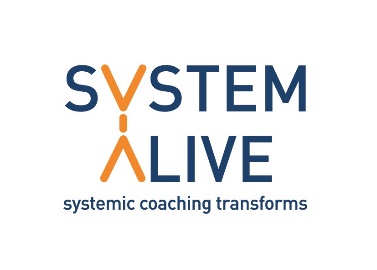 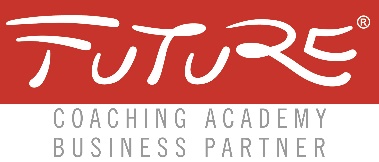 Scheda IscrizioneDiscovery Training16-17-18 gennaio, 12-13-14 marzo 2020Dati del partecipanteNome e cognome  ___________________________________Indirizzo  ___________________________________________	CAP   ___________				Città e provincia  ___________________________		Cellulare ____________________		E-mail   ___________________________________Data di nascita  __________________		Codice Fiscale  _____________________________P. IVA (se applicabile)  ________________________________Dati di fatturazione (se diversi da quanto indicato sopra)Intestazione  ___________________________________Indirizzo  ______________________________________CAP  ____________				Città e provincia  ____________________________		Codice Fiscale / P. IVA  _________________________________
Codice destinatario (per fatturazione elettronica)
Modalità di pagamento prescelto   “PREMIUM Price”: Sconto del 25% per pagamenti ricevuti entro il 30 luglio 2019  “Early Bird”: Sconto del 15% per pagamenti ricevuti entro il 30 novembre 2019  Investimento di 2.400,00 Euro + IVA (2.928,00 Euro Totale) per pagamenti ricevuti entro il 27 dicembre 2019 (chiusura iscrizioni)  Alumni FUTURE: Sconto addizionale del 5%.  Se hai un codice sconto promozionale, inseriscilo qui ____________________ Termini di pagamento 50% alla registrazione e 50% entro il 27 dicembre 2019Come hai saputo di questa formazione (selezionare un’opzione)  FUTURE Coaching Academy Italia s.r.l.  SystemAlive s.a.s.   AltriDisdetteEntro 60 giorni antecedenti il primo giorno di corso: quanto versato verrà interamente rimborsato (meno 100 € per costi amministrativi).Dopo 60 giorni antecedenti il primo giorno di corso: non sarà possibile il rimborso ma si potrà partecipare a un’altra edizione del training oppure far partecipare un/a sostituto/a.Qualora non fosse possibile partecipare a uno dei moduli, non si potrà ricevere un rimborso ma si potrà partecipare a una edizione successiva del training senza costi aggiuntivi.FUTURE Coaching Academy Italia s.r.l. agisce per questa formazione come Business Partner di SystemAlive s.a.s., che ne ha sviluppato ed eroga direttamente i contenuti.Dati di pagamentoFUTURE Coaching Academy Italia srlAllianz Bank Filiale di Milano -  IBAN IT06N 03589 01600 010570450762Estremi del bonificoData bonifico ______________________	          Ammontare _____________________ Banca ordinante ____________________	          Numero CRO   ___________________Indicare sul bonifico il nome dello studente e il corso a cui si iscrive1. LIMITAZIONE DI RESPONSABILITÀ 1.1 La FUTURE Coaching Academy Italia s.r.l. e SystemAlive s.a.s. non prestano attività psicoterapeutica e/o medica, in quanto non è di loro competenza diagnosticare o curare patologie mediche o psicologiche. 1.2 In particolare, la FUTURE Coaching Academy Italia s.r.l. e SystemAlive s.a.s. non si assumono compiti o doveri psicologici, psicodiagnostici o psicoterapeutici o comunque orientati alla patologia e alla terapia della persona.1.3 In tal senso il Partecipante prende atto e riconosce espressamente che la partecipazione al corso non costituisce intervento terapeutico di alcun tipo. 2. PRIVACY2.1 Ai sensi del D. Lgsl. 196/2003 il Partecipante è informato che i dati conferiti sono raccolti e trattati con mezzi automatizzati e non, ed utilizzati per le finalità del corso. 2.2 I dati non saranno comunicati a terzi senza il preventivo consenso del Partecipante e non saranno in alcun modo diffusi o divulgati. 2.3 Il Titolare del trattamento dei dati personali è la FUTURE Coaching Academy Italia s.r.l. ed il responsabile del trattamento è il Dott. Bevilacqua Daniele, per la SystemAlive s.a.s. è il Dott. Francesco Pimpinelli.2.4 Il Partecipante riconosce e concorda che l'elaborazione e il trattamento tecnico delle informazioni è o può essere necessario per: inviare o ricevere tali dati, eseguire le funzioni di pianificazione o programmazione o invio di comunicazioni. 2.5 il Partecipante avrà facoltà di esercitare i diritti previsti dall’art. 7 D. Lgsl. 196/2003 e, in particolare, il diritto di conoscere i suoi dati trattati, di farli integrare, modificare o cancellare per violazione di legge o di opporsi al loro trattamento per motivi legittimi, per esercitare i quali potrà rivolgersi al titolare o al responsabile sopra indicati.Il Partecipante effettua apposita sottoscrizione per il trattamento dei dati personali.3. RISPETTO DEL SEGRETO PROFESSIONALE E DELLA PRIVACY	3.1 La FUTURE Coaching Academy s.r.l. e SystemAlive s.a.s. sono tenute al segreto professionale e al rispetto della più stretta riservatezza riguardo a tutte le informazioni personali che riguardino il Partecipante.3.2 La rivelazione del segreto professionale è consentita solo con il consenso scritto o comunque reso ufficiale dal Partecipante, purché non violi la riservatezza di altre persone.3.3 La rivelazione del segreto professionale può comunque aver luogo per aspetti legali su richiesta di un Giudice.Milano, lì ____________ Il Partecipante (firma)Il Partecipante dichiara di aver preso specifica visione e conoscenza della Policy Privacy di cui al punto 2 e autorizza il trattamento dei propri dati personaliMilano, lì ____________ Il Partecipante (firma)Firma   ________________________			Data e Luogo  ____________________Per perfezionare l’iscrizione inviare la scheda di partecipazione compilata all’indirizzo e-mail roberta@futurecoaching.it Al ricevimento della scheda di iscrizione compilata e del bonifico, la FUTURE Coaching Academy s.r.l. emetterà fattura e confermerà l’avvenuta iscrizione.